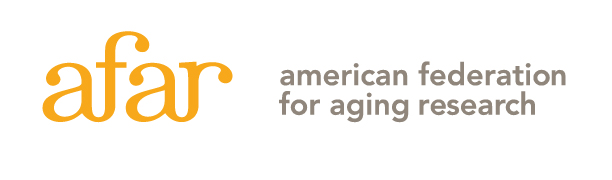 2024 Glenn Foundation for Medical Research Postdoctoral Fellowships in Aging ResearchLetter of Intent Instruction SheetPlease carefully read the application guidelines on the AFAR website before completing this Letter of Intent “LOI”. Frequently asked questions can be found here, and things to consider when applying can be found here.    INSTRUCTIONS:   The Letter of Intent must be uploaded here no later than January 25, 2024, at 5:00 p.m., ET. The file must be a single PDF and must not exceed 5 MB. The file should be named as follows: “last name, first name”; for example, “Smith, Jane.pdf”. No late submissions will be accepted. Letter of Intent Letters of intent will be evaluated on the relevance of the proposed research as well as the candidate’s eligibility. Please submit the LOI in the order as listed on this page. Insert page number and applicant's name at the top of each page and use a font that is not smaller than 11 pt. with at least 1/2-inch margins on all sides. Any figures should be included on page 3 and essential references on page 4.The Letter of Intent (up to 14 pages total) must consist of the following items: Page 1: Title Page (see below)Page 2: Project Description: A through C must be addressed, in the order below:Relevance of the project to the biology of aging and/or translating basic research findings that are relevant to human aging and healthspanBrief description of hypothesis or overall goals of the project.  Include an explanation of the model system(s) to be used – for animal models specify which animal(s), age groups, numbers for each age group and sex. If using a cell line indicate from which organism it is derived.List of Specific Aims Page 3: Any figures (fonts may be smaller than 11 pt. for figure descriptions but please keep legible)Page 4: Essential referencesPage 5-14 (or 19 if two mentors):NIH-style biosketch for the applicant (can be up to 5 pages total.) Please include a description of your career goals. https://grants.nih.gov/grants/forms/biosketch-blankformat_exp%2002-28-2023.docx . If the applicant started his/her/their first postdoctoral fellowship prior to July 1, 2019, please include all postdoctoral training experiences (dates, mentors, institutions) and provide justification for the additional training beyond this five-year period. (Limit 250 words) NIH-style biosketch for the applicant’s mentor(s) (5 pages total for each mentor, no more than two.)The Letters of Intent will be reviewed by a committee. Applicants will be notified by early April 2024, and a subset of applicants will be invited to submit a full application by mid-May 2024. THIS IS THE INSTRUCTION SHEET, DO NOT INCLUDE IT WITH YOUR LETTER OF INTENT. PLEASE FOLLOW THE INSTRUCTIONS CAREFULLY. LOIs THAT DO NOT FOLLOW THE REQUIRED FORMAT (FOR EXAMPLE, EXCEEDING PAGE LIMIT) WILL BE ADMINISTRATIVELY ELIMINATED. Contact grants@afar.org with any questions.55 West 39th Street, 16th Floor, New York, NY 10018 (212) 703-99772024 Glenn Foundation for Medical Research Postdoctoral Fellowships in Aging Research Letter of Intent[Title page: should be the first page of your LOI]ONLY ONE LETTER OF INTENT PER INDIVIDUAL MAY BE SUBMITTED EACH YEAR.Start Date First Postdoctoral Fellowship (month/year): ABSTRACT: Provide a summary of your research proposal. Do not exceed space provided.Applicant First Name:Applicant Last Name:Academic Title:Degree(s):Institution:E-mail:Applicant’s Mentor:Academic Title:Degree(s):Institution:E-mail:Project Title:Applicant’s Co-mentor:Academic Title:Degree(s):Institution:E-mail:Keywords: 